1. Fis - dur - dis-moll ― письменно построить УмVII7 (MVII7 в Ges-dur), Ум53 в нат. и гарм. виде, Ув53 ― все с разрешением. Петь и играть 3 вида этих тональностей, D7 ― с обращениями и разрешениями, II7 ― с разрешением, характерные интервалы, натуральные и гармонические тритоны все с разрешением.2. Диктант (f-moll) ― найти в мелодии и обозначить Ум53. Выучить наизусть.Сдать на оценку: петь с одновременным дирижированием левой рукой и исполнением ритма правой рукой.3. №№ 536, 537 ― проработать в 2-х вариантах.1 вариант: дирижировать левой, исполнять ритм правой рукой и одновременно считать вслух.2 вариант: дирижировать левой, исполнять ритм правой рукой и одновременно петь мелодию (предварительно спеть только устойчивые ступени в мелодии, пропуская все неустойчивые).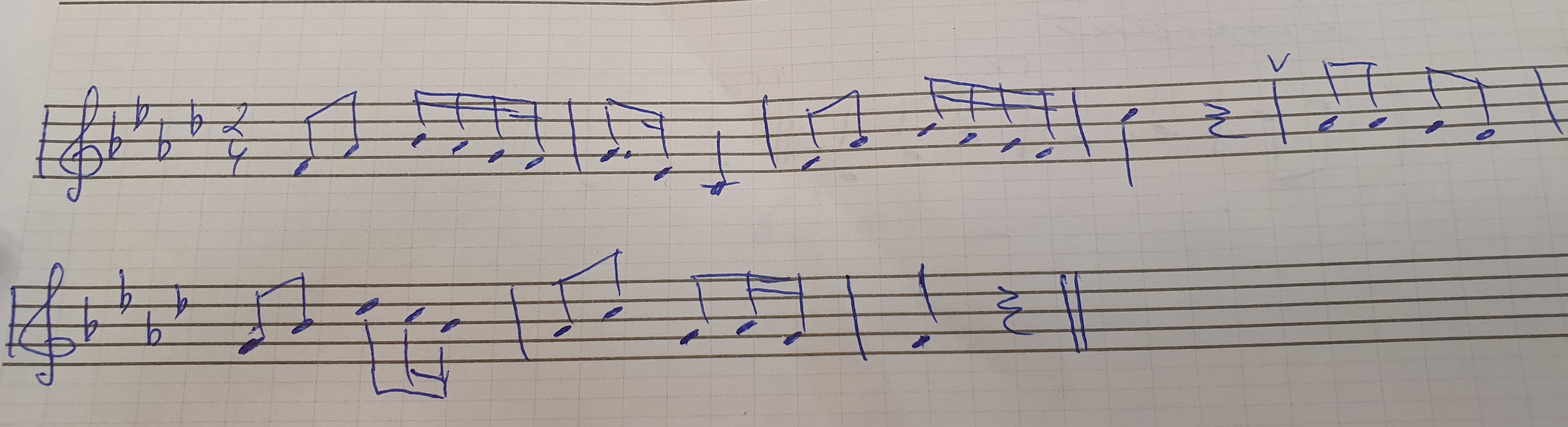 